Энергия топлива
Вариант 11. Использование топлива основано...А. На разложении молекул на атомы, при котором выделяется энергия. Б. На соединении атомов в молекулы, при котором выделяется энергия.2. Что означает выражение: «удельная теплота сгорания каменного угля   q = 27 ∙106  »? Это означает, что при полном сгорании...A.	Угля массой 1 кг выделяется 27 ∙106 Дж энергии.
Б. Угля массой 27 кг выделяется 106 Дж энергии.B.	Угля массой 27 ∙106 кг выделяется 1 Дж энергии.
Г. Угля объемом 1 м3 выделяется 27 ∙106 Дж энергии.3. Какое количество теплоты выделяется при полном сгорании 50 г спирта? Удельная теплота сгорания спирта q = 30 ∙106 .А. 0,6∙106 Дж.                  Г. 1,5∙106 Дж.Б. 600 ∙106 Дж.                 Д. 1,67∙106 Дж.В. 1500∙106 Дж.4. Какую массу спирта надо сжечь, чтобы получить такое же количество теплоты, как при сжигании каменного угля массой 2 кг?А. 1,8 кг.              Г. 405 кг.Б. 0,55 кг.            Д. 1620 кг.В. 2,22 кг. 5. Какую массу каменного угля надо сжечь, чтобы нагреть воду массой 1 кг на 90 °С? Удельная теплоемкость воды своды = 4200 А. 102 060 ∙109 кг.                Г. 71,4 кг.Б. 1,26 ∙109 кг.                      Д. 1,4 ∙10-2 кг.В. 578,6 ∙109 кг.
Энергия топлива
Вариант 21. Удельная теплота сгорания топлива — это количество теплоты, выделяющееся...А. При полном сгорании топлива массой 1 кг. Б. При сгорании топлива. В. При полном сгорании топлива.2. Что означает выражение: «удельная теплота сгорания бензина                q = 45 ∙106  »? Это означает, что при полном сгорании...A.	Бензина объемом 1 м3 бензина выделяется 45 ∙106 Дж энергии.Б. Бензина массой 45 ∙106 кг выделяется 1 Дж энергии.B.	Бензина массой 45 кг выделяется 106  Дж энергии.
Г. Бензина массой 1 кг выделяется 45 ∙106 Дж энергии.3. Какое количество теплоты выделяется при полном сгорании 200 г березовых дров? Удельная теплота сгорания березовых дров qбер.дров = 15∙106 .А. 3∙109 Дж.                  Г. 75∙103 Дж.Б. 3∙106 Дж.                   Д. 75∙106 Дж.В. 0,0133∙10-6 Дж.4. Какую массу березовых дров нужно сжечь, чтобы получить такое же количество теплоты, как при сжигании бензина массой 5 кг?А. 0,067 кг.    Б. 1,67 кг.    В. 15 кг.    Г. 135 кг.    Д. 3375 кг.5. Какую массу бензина надо сжечь, чтобы нагреть воду массой 1 кг на        60 °С? Удельная теплоемкость воды своды = 4200 А. 5,6 ∙10-3 кг.                Г. 3150∙106 кг.Б. 178 кг.                       Д. 11 340 ∙109 кг.В. 643 ∙103 кг.
Энергия топлива
Вариант 31.	Количество теплоты, выделившееся при полном сгорании топлива равно...A.	Отношению массы сгоревшего топлива к удельной теплоте сгорания топлива. Б. Отношению удельной теплоты сгорания топлива к массе сгоревшего топлива.B.	Произведению удельной теплоты сгорания топлива на массу сгоревшего топлива.2. Что означает выражение: «удельная теплота сгорания бурового угля      q = 20 ∙106  »? Это означает, что при полном сгорании...A.	Бурого угля массой 20 кг выделяется 106 Дж энергии.
Б. Бурого угля массой 1 кг выделяется 20 ∙106 Дж энергии.B.	Бурого угля объемом 1 м3 выделяется 20 ∙106 Дж энергии. Г. Бурого угля массой 20 ∙106 кг выделяется 1 Дж энергии.3. Какое количество теплоты выделяется при полном сгорании мазута массой 500 г? Удельная теплота сгорания мазута qмазута = 15∙106 .А. 20∙106 Дж.                  Г. 80∙103 Дж.Б. 80 ∙106 Дж.                  Д. 12,5∙10-3 Дж.В. 20∙109 Дж.4.	Какую массу мазута надо сжечь, чтобы получить такое же количество теплоты, как при сжигании бурого угля массой 3 кг?А. 2400 кг.    Б. 6 кг.    В. 266,7 кг.    Г. 1,5 кг.    Д. 0,67 кг.5.	Какую массу бурого угля надо сжечь, чтобы нагреть воду массой 1 кг на 70 °С? своды = 4200 А. 6,8 кг.                                 Г. 12∙109 кг.Б. 14,7∙10-3  кг.                       Д. 5880 ∙109 кг.В. 0,33 ∙106 кг.
Энергия топлива
Вариант 41. Использование топлива основано...А. На соединении атомов в молекулы, при котором выделяется энергия. Б. На разложении молекул на атомы, при котором выделяется энергия.2. Что означает выражение: «удельная теплота сгорания сосновых дров    q = 10 ∙106  »? Это означает, что при полном сгорании...А. Сосновых дров массой 10 ∙106  кг выделяется 1 Дж энергии.Б. Сосновых дров массой 10 кг выделяется 106 Дж энергии.В. Сосновых дров массой 1 кг выделяется 10 ∙106 Дж энергии.Г. Сосновых дров объемом 1 м3 выделяется 10 ∙106 Дж энергии.3. Какое количество теплоты выделяется при полном
сгорании 80 г пороха? q пороха = 4∙106 .А. 0,02 ∙ 10-6 Дж.         Г. 320∙106 Дж.Б. 0,05∙106 Дж.            Д. 0,32∙106 Дж.В. 50∙106 Дж.
4. Какую массу пороха надо сжечь, чтобы получить такое же количество теплоты, как при сжигании 2 кг сосновых дров?А. 0,2 кг.      Б. 5 кг.       В. 0,8 кг.       Г. 20 кг.       Д. 80 кг.5.	Какую массу сосновых дров надо сжечь, чтобы нагреть воду массой 1 кг на 50 °С? своды = 4200 А. 2100 ∙109 кг.                      Г. 21∙10-3 кг.Б. 0,12∙106  кг.                       Д. 0,84 ∙10-3 кг.В. 47,6 кг.
Энергия топлива
Вариант 51. Удельная теплота сгорания топлива -это количество теплоты, выделяющееся...А. При сгорании топлива. Б. При полном сгорании топлива. В. При полном сгорании 1 кг топлива.2. Что означает выражение: «удельная теплота сгорания антрацита         q = 30 ∙106  »? Это означает, что при полном сгорании...A.	Антрацита массой 1 кг выделяется 30 ∙106 Дж энергии.
Б. Антрацита объемом 1 м3 выделяется 30 ∙106 Дж энергии.B.	Антрацита массой 30 ∙106 кг выделяется 1 Дж энергии.
Г. Антрацита массой 30 кг выделяется 106 Дж энергии.3. Какое количество теплоты выделяется при полном сгорании 180 г нефти?    q нефти = 45∙106 А. 4 ∙ 10-6 Дж.                 Г. 0,25∙109 Дж.Б. 0,004∙10-6 Дж.            Д. 8,1∙109 Дж.В. 8,1∙106 Дж.
4. Какую массу нефти надо сжечь, чтобы получить такое же количество теплоты, как при сжигании 6 кг антрацита?А. 8100 кг.      Б. 5 кг.       В. 0,25 кг.       Г. 225 кг.       Д. 4 кг.5. Какую массу антрацита надо сжечь, чтобы нагреть
воду массой 1 кг на 25 °С? своды = 4200 А. 5,6 ∙10-6 кг.                       Г. 178∙103   кг.Б. 3,5∙10-3  кг.                       Д. 3150 ∙109 кг.В. 286 кг.
Энергия топлива
Вариант 61. Количество теплоты, выделившееся при полном
сгорании топлива равно...A.	Отношению удельной теплоты сгорания топлива к массе сгоревшего топлива. Б. Произведению удельной теплоты сгорания топлива на массу сгоревшего топлива.B.	Отношению массы сгоревшего топлива к удельной теплоте сгорания топлива.2. Что означает выражение: «удельная теплота сгорания древесного угля  q = 30 ∙106  »? Это означает, что при полном сгорании...A.	Древесного угля объемом 1 м3 выделяется 30 ∙106 Дж энергии.Б. Древесного угля массой 35 кг выделяется 106 Дж энергии.B.	Древесного угля массой 1 кг выделяется 30 ∙106 Дж энергии.Г. Древесного угля массой 30 ∙106 кг выделяется 1 Дж энергии.3. Какое количество теплоты выделяется при полном сгорании торфа массой 200 г? q торфа = 14∙106 А. 2,8∙109 Дж.                 Г. 70 ∙ 106 Дж.Б. 70∙103 Дж.                  Д. 2,8∙106 Дж.В. 0,0143∙10-6 Дж.
4. Какую массу торфа надо сжечь, чтобы получить такое же количество теплоты, как при сжигании 4 кг древесного угля?А. 1960 кг.      Б. 0,1 кг.      В. 122,5 кг.       Г. 10 кг.       Д. 1,6 кг.5. Какую массу древесного угля надо сжечь, чтобы нагреть воду массой 1 кг на 70 °С? своды = 4200 А. 8,4 ∙10-3 кг.                       Г. 0,017∙10-6 кг.Б. 583∙103  кг.                       Д. 102 900 кг.В.119 кг.
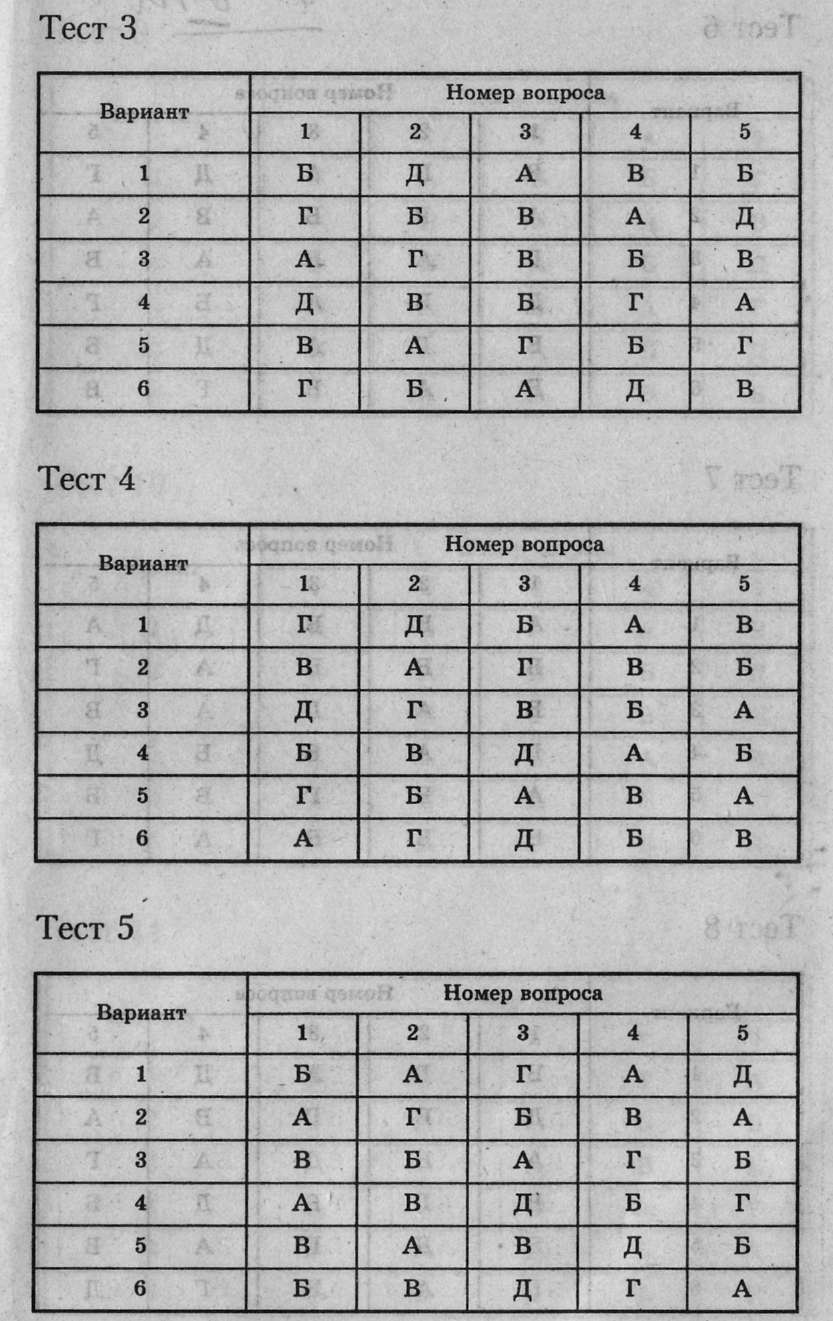 